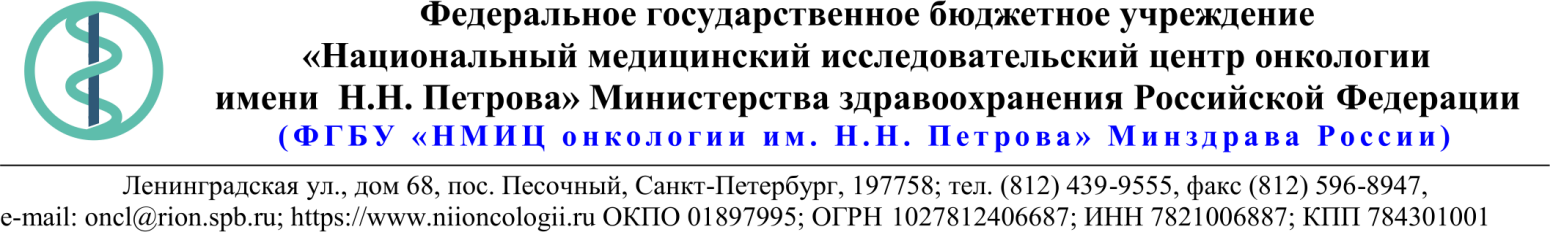 Описание объекта закупки ТЕХНИЧЕСКОЕ ЗАДАНИЕНаименование и описание объекта закупки (функциональные, технические и качественные характеристики, эксплуатационные характеристики объекта закупки), объем услуг, условия оказания услуг, требования к их качеству и безопасности:Наименование объекта закупки: услуги по проведению предварительных медицинских осмотров лицам, поступающим на работу к Заказчику.Обязательные предварительные медицинские осмотры (обследования) при поступлении на работу (далее - предварительные осмотры) проводятся с целью определения соответствия состояния здоровья лица, поступающего на работу, поручаемой ему работе.Услуги должны оказываться в соответствии с требованиями статьи 213 Трудового кодекса Российской Федерации; Федерального закона от 30.03.1999 № 52-ФЗ «О санитарно-эпидемиологическом благополучии населения»; Федерального закона от 21 ноября 2011 г. № 323-ФЗ «Об основах охраны здоровья граждан в Российской Федерации»; приказа Минздрава России от 28.01.2021 № 29н «Об утверждении Порядка проведения обязательных предварительных и периодических медицинских осмотров работников, предусмотренных частью четвертой статьи 213 Трудового кодекса Российской Федерации, перечня медицинских противопоказаний к осуществлению работ с вредными и (или) опасными производственными факторами, а также работам, при выполнении которых проводятся обязательные предварительные и периодические медицинские осмотры»; приказа Минтруда России № 988н, Минздрава России № 1420н от 31.12.2020 «Об утверждении перечня вредных и (или) опасных производственных факторов и работ, при выполнении которых проводятся обязательные предварительные медицинские осмотры при поступлении на работу и периодические медицинские осмотры».Предварительные осмотры проводятся медицинскими организациями любой организационно-правовой формы, имеющие право на проведение предварительных и периодических медицинских осмотров (далее - медицинские организации).Обязательно наличие у Исполнителя действующей лицензии на осуществление медицинской деятельности по одному адресу места осуществления медицинской деятельности, предоставляющей право на выполнение работ (оказание услуг) по: терапии, гигиеническому воспитанию, бактериологии, лабораторной диагностике, клинической лабораторной диагностике, функциональной диагностике, акушерству и гинекологии, терапии, психиатрии, психиатрии-наркологии, дерматовенерологии, инфекционным заболеваниям, неврологии, оториноларингологии, стоматологии терапевтической, паразитологии, профпатологии, рентгенологии, хирургии, офтальмологии, кардиологии, ультразвуковой диагностике; медицинским осмотрам (предварительным, периодическим).Перечень услуг: Приложение к техническому заданию.Исполнитель обязан:7.1.	Для проведения медицинского осмотра сформировать постоянно действующую врачебную комиссию, приказом (распоряжением) руководителя медицинской организации. В состав врачебной комиссии включаются врач-профпатолог, а также врачи-специалисты, прошедшие в установленном порядке повышение квалификации по специальности "профпатология" или имеющие действующий сертификат по специальности "профпатология". Возглавляет врачебную комиссию врач-профпатолог.7.2.	Оказывать услуги по адресу расположения Исполнителя, указанному в лицензии на медицинскую деятельность, в помещениях, отвечающим санитарно-эпидемиологическим требованиям. Осмотр одного сотрудника производится в течение одного дня по одному адресу (без перемещения сотрудников по разным адресам).Проводить выполнение всех лабораторных методов исследования в лицензированной лаборатории Исполнителя, в месте проведения медицинского осмотра в течение одного рабочего дня. Обеспечить наличие всех необходимых врачей-специалистов для проведения медицинских осмотров в полном объеме.Предоставлять контейнеры для сбора биоматериала.При проведении всех манипуляций во время медицинского осмотра должны использоваться только одноразовые инструменты и индивидуальные средства защиты, одноразовые расходные материалы и стерильные инструменты для забора анализов.Оформить для каждого работника, проходящего медицинский осмотр:Медицинскую карту, в которую вносятся заключения врачей-специалистов, результаты лабораторных и иных исследований, заключение по результатам предварительного осмотра. Заключении, в котором указываются: дата выдачи Заключения; фамилия, имя, отчество (при наличии), дата рождения, пол лица, поступающего на работу; наименование работодателя; наименование структурного подразделения работодателя (при наличии), должности (профессии) или вида работы; наименование вредных и (или) опасных производственных факторов, видов работ; результаты предварительного осмотра: медицинские противопоказания к работе выявлены (перечислить вредные факторы или виды работ, в отношении которых выявлены противопоказания) или медицинские противопоказания к работе не выявлены; группа здоровья лица, поступающего на работу. Заключение подписывается председателем врачебной комиссии с указанием его фамилии и инициалов и заверяется печатью (при наличии) медицинской организации, проводившей медицинский осмотр.Составить заключение в трех экземплярах (один экземпляр которого не позднее 5 рабочих дней выдается лицу, поступающему на работу, второй экземпляр Заключения приобщается к медицинской карте, оформляемой в медицинской организации, в которой проводился предварительный осмотр, третий - направляется работодателю).Обеспечить проведение медицинских осмотров, соответствующих требованиям Контракта. Осмотр является завершённым в случае осмотра работника всеми врачами-специалистами, а также выполнения полного объёма лабораторных и функциональных исследований, указанных в контракте.7.11.	Выдать справку о необходимости дополнительного медицинского обследования, направить информацию Заказчику о выдаче такой справки, в случаях затруднения в оценке результатов осмотра лица, поступающему на работу, в связи с имеющимся у него заболеванием.8.	Предварительные осмотры проводятся при поступлении на работу на основании направления на медицинский осмотр (далее - направление), выданного лицу, поступающему на работу, работодателем (его уполномоченным представителем).9.	При проведении предварительного осмотра лица, поступающего на работу могут быть использованы результаты ранее проведенных (не позднее одного года) предварительного или периодического осмотра, диспансеризации, иных медицинских осмотров, подтвержденных медицинскими документами, в том числе полученных путем электронного обмена между медицинскими организациями, за исключением случаев выявления у него симптомов и синдромов заболеваний, свидетельствующих о наличии медицинских показаний для повторного проведения исследований либо иных медицинских мероприятий в рамках предварительного или периодического осмотра.10.	Лицо, поступающее на работу, вправе предоставить выписку из медицинской карты пациента, получающего медицинскую помощь в амбулаторных условиях (далее - медицинская карта), медицинской организации, к которой он прикреплен для медицинского обслуживания, с результатами диспансеризации (при наличии).11.	Данные о проведении предварительных медицинских осмотров, гигиенического обучения и аттестации подлежат внесению в личные медицинские книжки по направлению Заказчика.12.	Срок оказания услуг: услуги оказываются с момента заключения контакта по 23.12.2021. Срок действия контракта: с момента заключения контакта по 31.12.2021.Приложение к Техническому заданию09.04.2021 № 05-07/366Ссылка на данный номер обязательна!Запрос о предоставлении ценовой информациидля нужд ФГБУ «НМИЦ онкологии им. Н.Н. Петрова» Минздрава РоссииСтруктура цены (расходы, включенные в цену товара/работы/услуги) должна включать в себя:1)	стоимость товара/работы/услуги; 2)	стоимость упаковки товара;3)	стоимость транспортировки товара от склада поставщика до склада покупателя, включающая в себя все сопутствующие расходы, а также погрузочно-разгрузочные работы;4)	расходы поставщика на уплату таможенных сборов, налоговых и иных обязательных платежей, обязанность по внесению которых установлена российским законодательством;5)  все иные прямые и косвенные накладные расходы поставщика/подрядчика/исполнителя, связанные с поставкой товара/выполнением работ/оказанием услуг и необходимые для надлежащего выполнения обязательств.Сведения о товаре/работе/услуге: содержатся в Приложении.Просим всех заинтересованных лиц представить свои коммерческие предложения (далее - КП) о цене поставки товара/выполнения работы/оказания услуги с использованием прилагаемой формы описания  товара/работы/услуги и направлять их в форме электронного документа, подписанного квалифицированной электронной цифровой подписью (электронная цифровая подпись должна быть открепленной, в формате “sig”) по следующему адресу: 4399541@niioncologii.ru.Информируем, что направленные предложения не будут рассматриваться в качестве заявки на участие в закупке и не дают в дальнейшем каких-либо преимуществ для лиц, подавших указанные предложения.Настоящий запрос не является извещением о проведении закупки, офертой или публичной офертой и не влечет возникновения каких-либо обязательств заказчика.Из ответа на запрос должны однозначно определяться цена единицы товара/работы/услуги и общая цена контракта на условиях, указанных в запросе, срок действия предлагаемой цены.КП оформляется на официальном бланке (при наличии), должно содержать реквизиты организации (официальное наименование, ИНН, КПП - обязательно), и должно содержать ссылку на дату и номер запроса о предоставлении ценовой информации. КП должно содержать актуальные на момент запроса цены товара (работ, услуг), технические характеристики и прочие данные, в том числе условия поставки и оплаты, полностью соответствующие указанным в запросе о предоставлении ценовой информации.В КП должно содержаться однозначное указание на то, что предлагаемые товары (работы, услуги) полностью и по всем запрошенным характеристиками соответствуют описанию объекта закупки, содержащемуся в запросе о предоставлении ценовой информации, выраженное одним из следующих способов: - указанием в КП соответствующего запросу описания товара (работы, услуги)- подтверждением в тексте КП намерения поставки товара (выполнения работы, услуги) на условиях, указанных в запросе, в случае заключения контракта.1.Наименование ЗаказчикаФГБУ "НМИЦ онкологии им. Н.Н. Петрова" Минздрава России2.Наименование объекта закупкиОказание услуг по проведению предварительных медицинских осмотров лицам, поступающим на работу к Заказчику3.Коды ОКПД2 / КТРУ86.90.19.1904.Место исполнения обязательств (адрес поставки, оказания услуг, выполнения работ)По месту нахождения Исполнителя, указанному в лицензии на медицинскую деятельность.5.АвансированиеНе предусмотрено6.Срок окончания действия договора (контракта)31.12.20217.Установление сроков исполнения обязательств контрагентомУстановление сроков исполнения обязательств контрагентом7.1Срок начала исполнения обязательств контрагентом:С момента заключения контракта7.2Срок окончания исполнения обязательств контрагентом не позднее23.12.20217.3Периодичность выполнения работ, оказания услуг либо количество партий поставляемого товаров: (обязательства контрагента)Общий срок оказания услуг: с момента заключения Контракта по 23.12.2021.  Услуги, указанные в конкретном направлении, должны быть оказаны в течение одного визита работника Заказчика в течение одного рабочего дня.8.ОплатаВ течение 30 (тридцати) календарных дней с момента подписания Заказчиком универсального передаточного документа (УПД).9.Документы, которые должны быть представлены поставщиком (подрядчиком, исполнителем) вместе с товаром (результатом выполненной работы, оказанной услуги)Заключение по результатам предварительного осмотра10.Специальное право, которое должно быть у участника закупки и (или) поставщика (подрядчика, исполнителя) (наличие лицензии, членство в саморегулируемой организации и т.п.)Действующая лицензия на осуществление медицинской деятельности по одному адресу места осуществления медицинской деятельности, предоставляющей право на выполнение работ (оказание услуг) по: терапии, гигиеническому воспитанию, бактериологии, лабораторной диагностике, клинической лабораторной диагностике, функциональной диагностике, акушерству и гинекологии, терапии, психиатрии, психиатрии-наркологии, дерматовенерологии, инфекционным заболеваниям, неврологии, оториноларингологии, стоматологии терапевтической, паразитологии, профпатологии, рентгенологии, хирургии, офтальмологии, кардиологии, ультразвуковой диагностике; медицинским осмотрам (предварительным, периодическим).11.Дополнительные требования к участникам закупки (при наличии таких требований) и обоснование этих требованийНет12.Срок действия гарантии качества товара (работы, услуги) после приемки ЗаказчикомНет13.Размер обеспечения гарантийных обязательств (до 10% НМЦК)Нет14.Предоставляемые участникам закупки преимущества в соответствии со статьями 28 и 29 Закона № 44-ФЗНет15.Запреты, ограничения допуска, условия допуска (преференции) иностранных товаровНет16.Страна происхождения (указывается участником в заявке, коммерческом предложении)Не предусмотрено17.Количество и единица измерения объекта закупкиУказаны в пункте 18№п/пНаименование оказываемых услуг (наименование специалистов, лабораторных исследований)Кол-во1Осмотр врача- дерматовенеролога1542Осмотр врача-оториноларинголога1543Осмотр врача-стоматолога1544Осмотр врача-офтальмолога1065Осмотр врача-невролога1546Осмотр врача- хирурга597Осмотр врача- терапевта1548Осмотр врача-психиатра1549Осмотр врача- нарколога15410Осмотр врача-акушер-гинеколога11211Спирометрия1412Биомикроскопия глаза6413Периметрия414Тонометрия415Анализ крови на НВs-Ag9616Анти-HCV-Ig (cуммарные)9617Анти-HBc-Ig (суммарные)9618Определение уровня щелочной фосфатазы3219Определение уровня  билирубина2520Определение уровня аспартатаминотрансферазы (АСТ)3221Определение уровня аланинаминотрасферазы (АЛТ)3222ВИЧ9623Ультразвуковое исследование органов брюшной полости3424Исследование уровня ретикулоцидов725Психофизиологическое исследование726Офтальмоскопия глазного дна727Ультразвуковое исследование щитовидной железы.728Исследование  цветоощущения429Исследование функции вестибулярного аппарата.430Тотальная пороговая аудиометрия731Определение бинокулярного зрения432Исследование аккомодации433Реффрактометрия6134Исследование крови на сифилис15435Мазки на гонорею14936Исследования на носительство возбудителей кишечных инфекций15437Серологическое обследование на брюшной тиф15438Исследования на гельминтозы15439Мазок на наличие патогенного стафилококка1340Общий анализ крови (гемоглобин, цветной показатель, эритроциты, тромбоциты, лейкоциты, лейкоцитарная формула, СОЭ);15441Клинический анализ мочи (удельный вес, белок, сахар, микроскопия осадка)15442Электрокардиография15443Измерение артериального давления на периферических артериях15444Определение уровня общего холестерина в крови15445Исследование уровня глюкозы в крови15446Рентгенография легких в двух проекциях15447Измерение внутриглазного давления при прохождении предварительного осмотра выполняется у граждан в возрасте с 40 лет и старше7548Проведение бактериологического исследования (на флору)11249Проведение  цитологического исследования (на атипичные клетки)11250Ультразвуковое исследование органов малого таза11251Женщины в возрасте старше 40 лет - маммографию обеих молочных желез в двух проекциях5352Оформление личной медицинской книжки с проведением гигиенического обучения и аттестации653Продление личной медицинской книжки с проведением гигиенического обучения и аттестации7